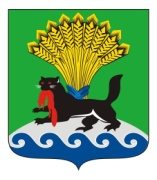 РОССИЙСКАЯ ФЕДЕРАЦИЯИРКУТСКАЯ ОБЛАСТЬИРКУТСКОЕ РАЙОННОЕ МУНИЦИПАЛЬНОЕ ОБРАЗОВАНИЕАДМИНИСТРАЦИЯПОСТАНОВЛЕНИЕот «22» июля 2019 г.					                    № 366Об ответственной организации за создание центра обслуживанияВ соответствии со статьей 21.2 Федерального закона от 27 июля 2010 г. № 210-ФЗ «Об организации предоставления государственных и муниципальных услуг», пунктом 7 Правил использования простой электронной подписи при оказании государственных и муниципальных услуг, утвержденных Постановлением Правительства Российской Федерации от 25 января 2013 г. № 33 «Об использовании простой электронной подписи при оказании государственных и муниципальных услуг», Постановлением Правительства Российской Федерации от 28 ноября 2011 г. № 977 «О федеральной государственной информационной системе «Единая система идентификации и аутентификации в инфраструктуре, обеспечивающей информационно-технологическое взаимодействие информационных систем, используемых для предоставления государственных и муниципальных услуг в электронной форме», в соответствии со ст. 39, 45, 54 Устава Иркутского районного муниципального образования, администрация Иркутского районного муниципального образованияПОСТАНОВЛЯЕТ:Назначить муниципальное казённое учреждение культуры «Межпоселенческая районная библиотека» Иркутского районного муниципального образования ответственной организацией за создание центра обслуживания по услугам регистрации и подтверждения учётной записи граждан в Единой системе идентификации и аутентификации (ЕСИА). Оказание услуги по адресу: Иркутский район, с. Хомутово, ул. Чапаева, 11/56.Директору муниципального казённого учреждения культуры «Межпоселенческая районная библиотека» Иркутского районного муниципального образования осуществить все юридические действия, связанные созданием центра обслуживания на базе возглавляемого учреждения.Опубликовать настоящее постановление с приложениями в газете «Ангарские огни», и разместить в информационно-коммуникативной сети «Интернет» на официальном сайте Иркутского районного муниципального образования www.irkraion.ru.Контроль исполнения постановления возложить на первого заместителя Мэра района.Мэр                                                                                                       Л.П. Фролов